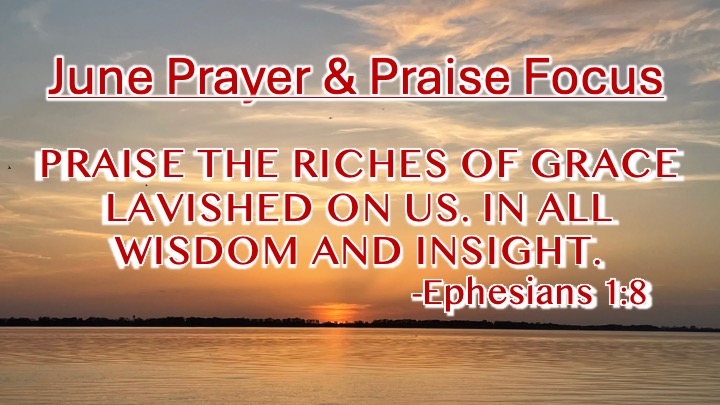 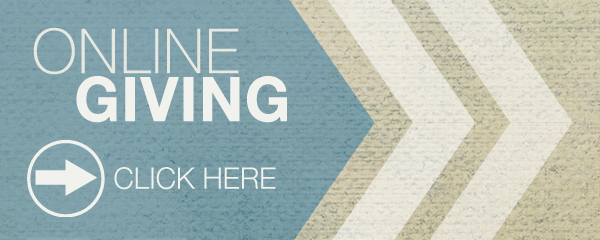 Giving of Tithes & Offerings can be done online at anytime. Find this link on our website homepage https://www.fbcdickson.org/online_giving or use the Realm Connect app and click this symbol at the bottom of the page.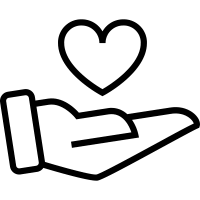 Prayer Focus for month:Ephesians 1:8 Hoping that you’ve noticed, as we have gone through these verses from Ephesians chapter one, that Paul has been writing spiritual thoughts for spiritual people. This letter is written to Christians so that we may know and understand the fullness of God’s favor and the sufficiency of His grace. Read verses 1-14 and consider who God is, what He has done, and what we will be; then we can understand better why we should give Him all our praise. Hoping that you’ve noticed, as we have gone through these verses from Ephesians chapter one, that Paul has been writing spiritual thoughts for spiritual people. This letter is written to Christians so that we may know and understand the fullness of God’s favor and the sufficiency of His grace. Read verses 1-14 and consider who God is, what He has done, and what we will be; then we can understand better why we should give Him all our praise. Hoping that you’ve noticed, as we have gone through these verses from Ephesians chapter one, that Paul has been writing spiritual thoughts for spiritual people. This letter is written to Christians so that we may know and understand the fullness of God’s favor and the sufficiency of His grace. Read verses 1-14 and consider who God is, what He has done, and what we will be; then we can understand better why we should give Him all our praise. 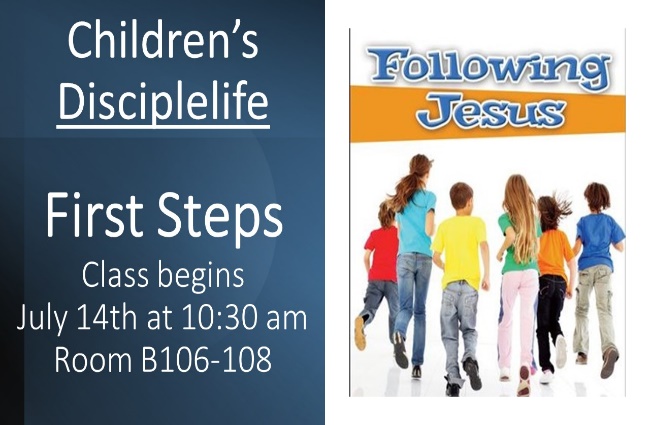 Mid-week & Worship Opportunities this SummerFellowship Hall: Pastor’s Bible Study – 6:30pm DiscipleLife Classes: 6:30pm, C-Hallway, Guest Central, Youth Building Children’s Activities: Children’s Activities: 6:30 pm childcare for birth through ages 3, Mission Friends, RA/GA classes                               (Pastor Ken Metcalf, Children’s Minister) Student Activities: 6:30 pm Conference Center (Pastor Tim Hopper, Student Minister)Adult Choir: 6:30 pm (Pastor Jeff Clark)Regular Worship at 9 AM and 10:30 AM in the Sanctuary. The 10:30 AM service will be livestreamed via Facebook and YouTube. Sunday School classes are available for all ages at 8:00 AM (adults only), 9:00 AM (all ages), and 10:30 AM (adults and Preschool only)